UFSCAR – CECH (Centro de Educação e Ciências Humana)ATA DA 05ª REUNIÃO DA EQUIPE DA UNIDADE ESPECIAL DE INFORMAÇÃO E MEMÓRIA - UEIM,  REALIZADA EM 29 DE MAIO DE 2020, ÀS 15h00, ON-LINE (plataforma institucional GoogleMeet).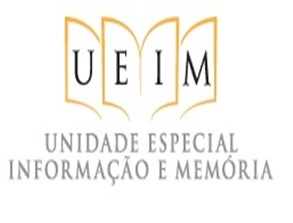 Às quinze horas do dia vinte e nove de maio, no ano dois mil e vinte, on-line, através da plataforma institucional GoogleMeet, contando com a presença da Coordenadora Pró-Tempore da UEIM, Profa. Dra. Luciana Salazar Salgado, do Bibliotecário Documentalista  e Coordenador Técnico Pró-Tempore da UEIM, Ricardo Biscalchin, da Auxiliar em Administração Gisele Ap. Monti Carmelo Donadoni e da Estagiária Administrativa da UEIM, Thaís Rodrigues de Souza, foi realizada a quinta Reunião da Equipe da Unidade Especial de Informação e Memória, UEIM/CECH, sob a presidência da Coordenadora Pró-tempore da UEIM, Profa. Dra. Luciana Salazar Salgado. PAUTA: 1- Aprovação da Ata da 4ª  Reunião  da  UEIM  durante a pandemia de COVID-19, realizada em 22/05/2020. Aprovada por unanimidade; 2- Encaminhamento do Regimento Interno da UEIM para deliberação do CoC/CECH. Processo SEI nº     23112.001130/1997-86.  A secretária da UEIM, Auxiliar em Administração, Gisele Ap. M. C. Donadoni realizou os procedimentos necessários para encaminhar o processo em pauta ao CECH, via sistema SEI, para posterior  deliberação no CoC/CECH; 3- Processo SEI nº 23112.006770/2020-56 sobre preenchimento da planilha com a previsão de cursos e licença capacitação dos TA's da UEIM para 2021. Após um consenso, a equipe da UEIM deliberou em reunião do dia 22/05/2020 que, no atual momento, nenhum TA da equipe tem possibilidade de realizar cursos e/ou licença capacitação. A secretária da UEIM, Auxiliar em Administração, Gisele Ap. M. C. Donadoni deverá encaminhar ofício, através do processo em pauta, informando a direção do CECH sobre o que foi deliberado; 4- Encaminhamento da renovação do estágio administrativo da UEIM de Thaís Rodrigues de Souza. Considerando que o primeiro ano do contrato da estagiária administrativa  da UEIM, Thaís Rodrigues de Souza se encerra no final do mês de junho de 2020 (inicio do contrato foi em 01/07/2019), a secretária da UEIM, Auxiliar em Administração, Gisele Ap. M. C. Donadoni providenciou o pedido para renovação do contrato, através do processo SEI nº 23112.010199/2020-74 em 28/05/2020. E, considerando o Informativo COVID-19 CECH RE-UNIDO (24-0502929), recebido através de e-mail em 28/05/2020, no tópico “Reunião da Direção do CECH com a Reitoria” em 19/05/2020, item (d) – Serão feitos cortes no número de estagiários para apoio às atividades administrativas. Atualmente  a porcentagem de estagiários corresponde a 20% do corpo técnico-administrativo da UFSCar. Essa proporção deverá ser reduzida a 8%, segundo orientação que foi encaminhada pelo MEC à Pró-Reitoria de Gestão de Pessoas (ProGPe). Foi solicitado que a ProGPe encaminhe essa orientação normativa do governo para ciência dos gestores, a equipe da UEIM considerou necessário enviar documento à ProGPe para ressaltar  a importância da manutenção da estagiária nesta Unidade, conforme texto a seguir:  “a atividade de estágio na UEIM é imprescindível para a unidade em função de suas demandas, se constituindo para o aluno como um espaço formativo em âmbito acadêmico, profissional e intelectual. O estagiário participa e contribui em atividades de laboratório, pesquisa e extensão, atendimento à comunidade interna e externa, auxílio na elaboração e execução de eventos, exposições e atividades culturais. Sua rotina auxilia em projetos como o Bookcrossing, que oferta livros e dissemina cultura entre alunos, TAs, docentes e a comunidade em geral. Vale também destacar que a equipe da unidade é extremamente reduzida, contando com apenas um bibliotecário, uma secretária e uma docente. Essa equipe tem de dar conta de eventos, exposições, atendimento a pesquisadores, catalogação, organização, higienização e digitalização de acervo, do qual é composto por aproximadamente 40 mil livros, além de jornais, revistas, microfilmes, dvds, vhs, fitas cassete, mapas, plantas geográficas, cartográficas, fotografias e negativo de fotografias, etc. Tal complexidade reforço, que torna imprescindível o suporte de um estagiário, e faz da unidade uma grande oportunidade de aprendizado e laboratório para os alunos que aqui tem oportunidade de estagiar”. INFORMES: 1) O Bibliotecário Documentalista e Coordenador Técnico Pró-Tempore da UEIM, Ricardo Biscalchin, informou que enviou e-mail à PROEX/UFSCar, comunicando o adiamento da execução do projeto intitulado:  “Preservando a memória da educação no Brasil. Tratamento e divulgação da coleção João Penteado, pertencente a Unidade Especial de Informação e Memória” – Processo nº 23112.107189/2019-17, em função da natureza das atividades e da limitação do teletrabalho para esse projeto, e, após,  enviou o texto a seguir para a PROEX/UFSCar: "Comunico que em função da pandemia de coronavírus, o projeto não foi iniciado devido às limitações de acesso físico ao acervo para sua execução, sendo que será dado início às atividades apenas quando forem retomadas as atividades presenciais, devido a impossibilidade de sua execução de modo remoto." Abaixo segue a resposta da ProEx em 25/05/2020:  "Caro Coordenador, Compreendemos a situação, gratos pelas informações. Ficamos no aguardo das especificações do novo cronograma de atividades quando for possível sua definição. Atenciosamente, Equipe Proex";  2) A Coordenadora da UEIM, Profa. Dra. Luciana Salazar Salgado  trouxe o assunto sobre a plataforma Tainacan, disse que  é uma ferramenta flexível e poderosa para WordPress que permite a gestão e a publicação de coleções digitais com a mesma facilidade de se publicar posts em blogs, mas mantendo todos os requisitos de uma plataforma profissional para repositórios. Essa ferramenta se mostra de grande interesse e potencial para auxiliar na gestão, organização e na disseminação do acervo da UEIM. Após discussão em reunião chegamos ao entendimento que essa ferramenta e o projeto da qual ela faz parte merecem ser observados com proximidade pela UEIM, incluindo a realização de contato com a equipe para participação no projeto e estudo da viabilidade da implementação na UEIM;  3-  A Secretária da UEIM, auxiliar em Administração, Gisele AP. M. C. Donadoni, informou que os TA’s receberam um link, através de e-mail,  para a realização de uma pesquisa, desenvolvida pelo graduando do Departamento de Medicina, João Brito, sob orientação da docente Claudia Ap. Stefane,  intitulada: “Perfil epidemiológico e condições de trabalho de servidores vinculados a uma instituição federal de ensino superior”. Os responsáveis pela pesquisa solicitaram aos TA’s o compartilhamento do link do questionário   com seus colegas servidores da UFSCar, https://www.questionarios.sead.ufscar.br/index.php/133722?lang=pt-BR, para os mesmos terem uma amostra mais significativa  para um mapeamento das condições de saúde dos servidores da UFSCar. Nada mais havendo a tratar, a reunião foi encerrada às 16h:10, e eu, Gisele Aparecida Monti Carmelo Donadoni, lavrei a presente ata que vai assinada pelos participantes da reunião, conforme segue: Luciana Salazar Salgado__________________________________________________________;Ricardo Biscalchin______________________________________________________________;Gisele M. C. Donadoni__________________________________________________________;Thaís Rodrigues de Souza______________________________________________________.